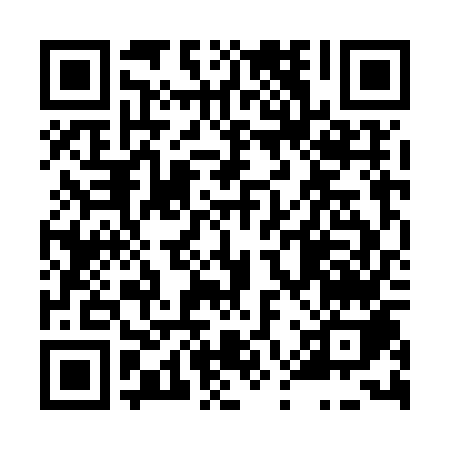 Prayer times for Bastek, Czech RepublicWed 1 May 2024 - Fri 31 May 2024High Latitude Method: Angle Based RulePrayer Calculation Method: Muslim World LeagueAsar Calculation Method: HanafiPrayer times provided by https://www.salahtimes.comDateDayFajrSunriseDhuhrAsrMaghribIsha1Wed3:165:3712:596:058:2210:332Thu3:135:3512:596:068:2410:363Fri3:105:3412:596:078:2510:394Sat3:075:3212:596:088:2710:425Sun3:035:3012:596:098:2810:446Mon3:005:2912:596:108:3010:477Tue2:575:2712:596:118:3110:508Wed2:535:2512:596:118:3310:539Thu2:505:2412:596:128:3410:5610Fri2:475:2212:596:138:3610:5911Sat2:445:2112:596:148:3711:0212Sun2:435:1912:596:158:3911:0513Mon2:425:1812:596:168:4011:0714Tue2:425:1612:596:178:4111:0715Wed2:415:1512:596:188:4311:0816Thu2:415:1412:596:188:4411:0917Fri2:405:1212:596:198:4611:0918Sat2:405:1112:596:208:4711:1019Sun2:395:1012:596:218:4811:1020Mon2:395:0812:596:228:5011:1121Tue2:385:0712:596:228:5111:1222Wed2:385:0612:596:238:5211:1223Thu2:385:0512:596:248:5411:1324Fri2:375:0412:596:258:5511:1325Sat2:375:0312:596:258:5611:1426Sun2:365:0212:596:268:5711:1527Mon2:365:0112:596:278:5811:1528Tue2:365:001:006:279:0011:1629Wed2:364:591:006:289:0111:1630Thu2:354:581:006:299:0211:1731Fri2:354:571:006:299:0311:17